Biosecurity Reference GroupApplication Form 2024Agriculture Victoria welcomes applications from industry and community representatives to join the Biosecurity Reference Group, as outlined in the Terms of Reference.Privacy collection statementThe Department of Energy, Environment, and Climate Action (DEECA) is committed to protecting personal information provided by you in accordance with the privacy principles in the Privacy and Data Protection Act 2014 (Vic). The information you provide will be used to assess your eligibility for the Biosecurity Reference Group and to contact you about your application. The information you provide will be made available to staff in the Biosecurity Strategy section of Agriculture Victoria / DEECA. The information you provide will not be published. Your information will be held by DEECA and be managed in accordance with the Privacy and Data Protection Act 2014 and the Public Records Act 1974. If all requested information is not received, DEECA will be unable to consider your expression of interest to join the BRG. You may access the information you have provided to DEECA by contacting Lauren Hull, lauren.hull@agriculture.vic.gov.au. Personal informationResponse to key selection criteriaKey selection criteriaDemonstrated skills, experience and established networks in at least one relevant area (see areas listed under section A, below).An ability to represent the interests of your broader sector, not just the interests of your organisation or business. An ability to contribute openly, cooperatively and effectively as part of a small, diverse group.Applicant response Please outline your response to the key selection criteria as listed above, by answering questions A, B and C.Please indicate which of the following areas you have experience, skills and established networks in (check all that apply): Please summarise how your skills, experience and abilities align with the three selection criteria (up to 500 words).Why are you interested in joining the Biosecurity Reference Group? (Up to 250 words) Checklist and next stepsBefore you submit your application, please ensure you have included:your CVthis Expression of Interest form.Submit this application form via email to biosecurity.strategy@agriculture.vic.gov.au. Expressions of interest close at 5pm on Wednesday 3 April 2024. Applicants will be notified of the outcome by May.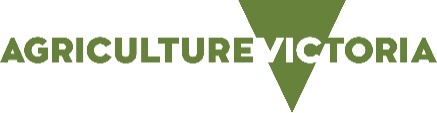 All successful applicants will be required to complete probity checks including a Declaration of Private Interests form prior to the first meeting of the BRG. These checks will be supplied by the Biosecurity Strategy team upon confirmation of appointments.Title:Enter your titleFull name:Enter your full nameAddress:Enter your addressPostal address:As above , or: Enter your postal address if it is different to your addressPhone number:Enter your mobile phone numberEmail address:Enter your email addressCurrent role:Enter your role(s) / position title(s)Organisation / business name:Enter organisation / business name(s)CV:Please submit your CV outlining relevant roles, experience and expertiseLand or water managementAgriculture sectorFirst Nations Country, culture and people Community or regional or rural developmentEnvironment sectorFood and fibre supply chainBiosecurity stakeholder engagement or communications Biosecurity science and technologyManaging biosecurity risks.Enter your responseEnter your response